COLEGIO EMILIA RIQUELME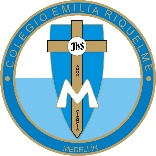 ÁREA DE HUMANIDADES, LENGUA CASTELLANADOCENTE: MARIA ISABEL MAZO ARANGOTALLER 2: ACTIVIDADES ACADÉMICAS.Querida estudiante:Espero que te encuentres muy bien al igual que tu familia. Deseo con todo el corazón que pronto nos volvamos a ver y compartir la inmensa alegría de charlar y disfrutar de las historias, risas y lecturas de nuestra vida en el aula. Es fundamental que estos talleres que te estoy enviando, los realices a conciencia y con la responsabilidad que se merecen. Si tienes alguna duda en su realización no dudes en preguntar. Mi mayor invitación es que leas un libro en las vacaciones que se aproximan. Cuando regresemos a clases, estaré feliz de escuchar un resumen de tu lectura.Con cariño y extrañándote mucho…Profe María IsabelComo recordarás durante las clases anteriores nos acercamos al tema de literatura precolombina. Recuerda que este concepto tiene relación con el conjunto de mitos, cantos, poemas y demás textos orales que fueron creados por las culturas indígenas antes de la llegada de los colonizadores a América. Durante el periodo de colonización (que es cuando los españoles se establecieron en nuestras tierras), se desarrolló otro tipo de literatura llamada: Literatura de descubrimiento y conquista.Para ampliar el tema, realiza una lectura de las páginas 67, 68 y 69Luego de la lectura, responde las siguientes preguntas:¿Cuál era el propósito de esta literatura?¿Qué son las crónicas de Indias?¿Qué narraban esas Crónicas?Imagina que eres una gran descubridora… que has llegado a una tierra extraña, nueva y desconocida para ti. Realiza una crónica de dicho descubrimiento. Sigue el ejemplo…Ejm:Crónica del descubrimiento de AndaraDía 1 (deberás narrar como llegaste y describir el paisaje, el terreno, objetos…)Día 2(narra cómo son las personas física y psicológicamente. Las mujeres, los niños, los hombres…costumbres…)Día 3(narra cómo te sientes en ese lugar, qué aspectos nuevos descubriste, que aprendiste para tu vida)Esta crónica es de MÍNIMO dos páginas. Deja volar tu imaginación…